Китайский HTC A9 Desire HD – откройте для себя безграничные возможности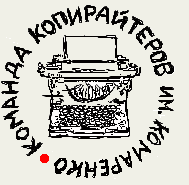 Точная копия HTC A9 (Desire HD) – отличный инновационный смартфон китайского производства, позволяющий максимально эффективно решать любые задачи. Мощный процессор и видеочип, превосходный дизайн и качественные материалы, легкое управление и полноценная работа со всеми приложениями под Android – всё это доступно вам уже сегодня по минимальной цене.Повышая производительностьКитайский смартфон A9 (Desire HD) работает на процессоре Snapdragon MSM8255 – один из самых мощных процессоров с тактовой частотой 1 Ггц. Оперативной памяти в 512 Мб хватит для работы с офисными приложениями, графическими редакторами, просмотра высококачественного видео. С A9 вы сможете играть в любые современные игры для смартфонов. ОС Android 2.3.5 – отлично себя зарекомендовавшая платформа, наиболее стабильная и популярная на сегодняшний день.Общайтесь, открывайте новое вместе с HTC A9Для любителей социальных сетей A9 станет отличной альтернативой компьютеру и планшету. В смартфоне уже установлены приложения для Вконтакте, icq, Facebook, Skype. Вы сможете с легкостью установить и другие программы для общения в соцсетях. Китайский смартфон не даст вам заблудиться – Яндекс.Карты с подробным сведением о состоянии трасс помогут водителю избежать любых пробок. Теперь вы будете добираться до места вовремя!Фотокамера для профессионаловС помощью камеры на 8.0 Мп вы сможете получать высококачественные снимки в любое время суток даже при плохой освещенности, ведь смартфон оснащен вспышкой. Автофокус поможет выделить среди множества мелких деталей в кадре именно то, на чем вы хотите заострить внимание. Обратите внимание, что вам теперь не нужно пересылать изображения на компьютер для того, чтобы их отредактировать, выровнять баланс, обрезать и разместить в сети Интернет – всё это вы сможете сделать прямо с телефона.Безграничные возможностиНаслаждайтесь качественной музыкой, подключив идущие в комплекте наушники к 3,5 мм стандартному разъему, смотрите любимые фильмы, используйте одновременно 2 активные сим-карты, выходите в Интернет в любом месте, где есть Wi-Fi, загружайте бесчисленное множество приложений от Google, читайте электронные книги – всё это вы сможете легко сделать вместе с китайским HTC A9 уже сегодня! К тому же, в комплектации со смартфоном дополнительно идут автомобильная зарядка, кожаный чехол и защитная пленка, включенные в общую стоимость гаджета.HaiPai i9389: создавайте свою вселенную в один кликУникальный HaiPai i9389 – это точная копия полюбившегося многим Galaxy S3, но только стоит гаджет значительно дешевле. Китайский производитель приложил максимум усилий для того, чтобы мощный смартфон мог успешно конкурировать со многими современными европейскими мобильными аппаратами. Качественная сборка, безупречный дизайн, мощная начинка и безграничные возможности для решения повседневных задач с помощью приложений для Android – вот что такое HaiPai!Высокая производительностьДовольно мощный современный процессор MT6589 с частотой 1.2 Ггц позволяет с легкостью одновременно работать сразу с несколькими ресурсоемкими приложениями. Благодаря 1 Гб оперативной памяти вы сможете решать любые сложные задачи, в которых важна производительность смартфона – работа с графикой и видео, мощные современные игры и т.д. Видеочип Power VR SGX 544 с легкостью обрабатывает даже самую сложную трехмерную графику, включая рендеринг в реальном времени (в играх с улучшенной графикой). Вы сможете наслаждаться высоким качеством динамичных фильмов, ведь видеочип моментально обрабатывает информацию и исключает возникновение искажений на экране.Для поклонников фотографииКамера на 8.0 Мп – это настоящая находка для тех, кто любит фотографировать. Благодаря гибким настройкам и отличной чувствительности фотокамеры вы сможете получать безупречные снимки даже в условиях плохой освещенности. Отлично себя показала камера и при съемке во время движения. Передняя камера на 2.0 Мп – это гарантия того, что ваш собеседник при видеозвонке будет не только вас отлично слышать, но еще и видеть – ведь так хочется побыть рядом с человеком, увидеть его, но зачастую этому мешает расстояние. Стильный китайский HaiPai i9389 – настоящая находка для любителей общения в Skype.Читайте, создавайте, развлекайтесьПревратите свой HaiPai в многофункциональную электронную книжку. Даже без установки дополнительных приложений под Android 4.2.1 вы уже сможете наслаждаться чтением книг в форматах TXT и PDF. Впрочем, скачайте бесплатно множество программ от Google и наслаждайтесь любимой литературой в любом удобном для вас формате. Создавайте, редактируйте и сохраняйте с помощью смартфона документы MS Office. Загружайте игры с Play Store. Китайский HaiPai i9389 – это оригинальный смартфон, созданный для ценителей мощных, красивых гаджетов!Китайский Galaxy S3 GT i9300: для тех, кто ценит стильЯркий Samsung Galaxy S3 GT i9300 с процессором MTK6577 – это лучшая на сегодняшний день копия оригинального флагманского смартфона. Стильный дизайн, современный двухъядерный процессор, мощный видеочип, многофункциональность и многозадачность – вот лишь немного из того, чем может похвастаться китайский гаджет. Отличный подарок для тех, кто любит аппараты на базе Android.А что внутри?Процессор MTK 6577 на 1 Ггц (двухъядерный) обеспечивает высокую производительность во время работы мощных приложений. Оперативной памяти 512 Мб хватит для большинства программ, используемых для учебы, работы и отдыха – графические и офисные приложения, работа в сети Интернет, просмотр и редактирование видео, игры и многое другое. ОС Android 4.1.1 – отличная платформа, под которую можно найти программы под любые нужды.Отдельно нужно сказать про видеочип PowerVR SGX 531. Благодаря современным аппаратным средствам удалось достигнуть совершенства в обработке трехмерной графики. Теперь вы можете наслаждаться качественными играми не опасаясь, что смартфон их «не потянет». Динамичные фильмы с большим количеством спецэффектов в HD качестве тоже не проблема для Galaxy S3 i9300. Почувствуйте разницу вместе с мощным высокопроизводительным китайским смартфоном! Всегда на верном путиВстроенный GPS-приемник позволит всегда находить кратчайший путь во время поездок. Вам не нужно стоять в пробке – с предустановленным ПО Navitel вы сможете найти объездную дорогу. Головой помощник всегда подскажет верный путь. Пластиковый смартфон можно легко приспособить в автомобиле вместо штатного навигатора. Зачем тратить деньги на отдельное устройство, если у вас есть S3 i9300?Мультимедийные возможностиС китайским смартфоном вы сможете смотреть любимые фильмы на дисплее с разрешением 480х854 пикселей длительное время, ведь емкость аккумуляторной батареи составляет 2100 мАч. При этом вовсе не нужно специально скачивать на телефон видеофайлы – везде, где есть Wi-Fi, вы сможете смотреть фильмы в режиме онлайн. Оцените качество видео, обрабатываемого передовым видеочипом SGX 531. В комплекте идут качественные наушники, с помощью которых вы всегда сможете наслаждаться любимой музыкой – в парке, в дороге, во время ожидания в очереди. Оцените истинное звучание без каких-либо шумов и искажений. Если вам нужен мощный, многофункциональный, стильный смартфон по доступной цене, то точная копия Galaxy S3 – ваш верный выбор!Samsung Galaxy S3 GT i9300: открывайте новые горизонтыНовый бюджетный Samsung Galaxy S3 GT i9300 на 1 сим-карту с процессором MTK6589 – это лучший выбор для тех, кто ценит безупречное качество сборки, многофункциональность и стильный дизайн, но при этом не хочет платить лишние деньги только за название бренда. Зачем покупать флагманский смартфон, если можно приобрести его точную копию в разы дешевле? Скорость обработки информации практически не отличается, многозадачность и функциональность, набор предустановленных приложений – всё в этом аппарате соответствует характеристикам оригинала. Сделайте верный выбор в пользу китайского S3 GT!Решение любых задачПроцессор MTK6589 Quad Core – это ваша гарантия высокой производительности даже при одновременном запуске нескольких мощных приложений. Оперативной памяти 1 Gb хватит и для игр, и для видео и графических редакторов. На платформе Android 4.2.1 вы сможете решить любые возникающие задачи – будь то учеба, развлечения или работа. Сенсорный моноблок в пластиковом корпусе является точной копией Galaxy S3 GT – китайский производитель не стал добавлять дополнительный слот под вторую активную сим-карту (всё как в оригинале).Для любителей фильмов в HD качестве с большим количеством спецэффектов видеочип PowerVR SGX533 станет настоящим подарком. Теперь вы сможете наслаждаться качественными фильмами и играть в довольно требовательные к производительности игры, не задумываясь о том, что телефон не сможет справиться с обработкой видео. Кроме того, четырехъядерный процессор с максимальной скоростью преобразует запросы от видеочипа, исключив при этом задержки, зависания.Экран для тех, кто ценит качествоСенсорный дисплей на 4.7 дюймов с разрешением 1280х720 является настоящей находкой для всех, кто привык смотреть фильмы исключительно в высоком качестве. Вы сможете просматривать фотографии и изображения, выявляя малейшие дефекты сразу же, если такие обнаружатся. Как и во всех современных смартфонах, в китайском аппарате поддерживается до 16 млн. цветов.Фото на памятьЧасто случается, что запечатлеть какой-то особенный момент в жизни не удается из-за плохой освещенности, низкого качества самой камеры или других внешних факторов. В смартфоне Samsung Galaxy S3 GT i9300 установлена чувствительная камера на 8 Мп. С её помощью вы сможете заснять любое событие – будьте уверены в том, что изображения получатся безупречного качества. А что делать, если нужно создать ролик для последующего размещения в сети Интернет? Тут тоже нет никаких проблем – китайский Galaxy создан для любителей фото- и видеосъемки!Китайский Samsung Galaxy S3 N9300+ white: отличное качество по низкой ценеСовременный Samsung Galaxy S3 N9300+ white на процессоре MKT6577 – это, безусловно, одна из лучших китайских копий оригинального Самсунг. Идеальная работа любых приложений без каких-либо зависаний. В этот раз производитель из Поднебесной (заводская сборка) уделил максимальное внимание не только внешнему сходству, но и многофункциональности копии. В смартфоне установлено 512 Мб – этого вполне достаточно для запуска и нормальной работы большинства сложных программ.Начинка имеет значениеДвухъядерный процессор MTK6577 отлично себя зарекомендовал на многих китайских аппаратах. Теперь он установлен и в S3 N9300+. Почувствуйте разницу – испытайте мощный процессор во время игр или работы с мощными офисными приложениями. Вы сможете одновременно запускать большое количество приложений, которые достаточно требовательны к ресурсам.Стоит добавить, что самый мощный чип, который используется в китайских копиях Samsung Galaxy, позволит запускать даже мощные графические или видео редакторы – работа с графикой теперь превращается в удовольствие.Смотрите любимые фильмы с удовольствиемКиноманы смогут по достоинству оценить качество видео на дисплее 4.7 дюймов. С разрешением 480х854 просмотр любого фильма во время поездки на работу или даже в туристической палатке во время отдыха превращается в настоящий киносеанс. Подключите качественные наушники к стандартному разъему 3.5 мм и почувствуйте разницу. Теперь вы сможете наслаждаться любимым видео всегда и везде.Для тех коммуникабельных людейЕсли вы любите общение, то наверняка не представляете свою жизнь без социальных сетей. В китайском смартфоне установлен чип Wi-Fi – вы сможете в любом современном кафе поделиться своими впечатлениями в соцсети. Вам не нужно публиковать фотографии через компьютер – достаточно сделать снимок, отредактировать его с помощью мощных встроенных приложений и разместить в сети – не потребуются ноутбуки, ПК, планшеты и прочие сторонние гаджеты.Работайте в сети 3G, устанавливайте соединение Bluetooth, занимайтесь поиском нужной информации в сети Интернет – благодаря Li-ion аккумулятору с емкостью до 2100 мАч вы сможете долгое время обходиться без подзарядки. Кроме того, в комплекте имеется 2 батареи, так что при необходимости вы всегда сможете использовать запасной аккумулятор. Сделайте свой правильный выбор – купите китайский Galaxy S3 N9300+ уже сегодня!Китайский смартфон Samsung S3 1Ghz: создан для удовольствияОригинальный китайский Samsung S3 1Ghz станет отличным сюрпризом для всех поклонников флагманского смартфона. Улучшенные характеристики, безупречный внешний вид, многофункциональность, мощная начинка – всё это вы найдете в китайском S3. Обратите внимание на то, что в гаджете предусмотрена установка 2-х сим-карт. Теперь вы всегда будете на связи!Технические характеристикиОдин из лучших процессоров MTK6575 Core с частотой 1 Ггц позволяет решать фактически любые задачи максимально эффективно. Вы сможете запускать сразу несколько мощных приложений одновременно. Оперативной памяти в 512 Мб вполне хватит для современных игр с трехмерной графикой и многих требовательных к ресурсам программ. Видеочип PowerVR SGX531 используется в большинстве китайских смартфонах – этот видео ускоритель отлично себя зарекомендовал и доказал свою эффективность. Вы можете убедиться сами, запустив любой фильм HD с максимальным количеством спецэффектов. При этом ОС Android 4.0 открывает широкие возможности для вас – скачивайте игры, полезные программы и приложения для развлечения через Play Market. Большая часть ПО предоставляется абсолютно бесплатно.Фотографируйте каждое мгновениеУсовершенствованная задняя камера на 5 Мп с LED  вспышкой, автофокус, удобная фронтальная камера 1.3 Мп – вот что понравится настоящим фотографам. Вы сможете без труда создавать снимки отличного качества даже при тусклом свете, во время движения, в темное время суток. Запечатлеть красивые, веселые и ироничные моменты стало так просто вместе с китайским Samsung S3 1Ghz.Хотите всегда знать о состоянии на дорогах? Думаете, что нужно обязательно покупать навигатор в автомобиль? Тогда не стоит тратить деньги – в смартфоне уже установлен чип A-GPS, который более точно определяет скорость и местоположение. Вы никогда не потеряетесь, вам больше не нужно стоять в пробкам. Любая поездка буде приносить удовольствие, если в качестве штатного навигатора использовать смартфон Samsung S3 китайского производства. Проверьте сами!Другие возможности: датчикиВ отличие от многих других аппаратов из поднебесной данный смартфон снабжен датчиками:Ориентации;Вращения;Приближения;Света.К тому же чувствительный акселерометр не только упрощает управление, но еще и помогает во многих современных играх под Android получать максимальное удовольствие. Китайский смартфон создан для того, чтобы вы могли отдыхать от повседневных задач. Samsung Galaxy S3 i9300: для тех, кто любит открывать новоеУлучшенная копия Samsung Galaxy S3 i9300 – это ваш верный помощник в решении любых задач. Будь то учеба, работа или же отдых за городом – вы всегда будете на связи, сможете пользоваться офисными приложениями, программами для бизнеса, обрабатывать видео и аудио, получать свежие новости через сеть Интернет. Китайский смартфон выполнен безупречно – никаких скрипов, дефектов вы не обнаружите. Это лучшая на сегодняшний день копия Galaxy S3. Оцените сами все преимущества гаджета.Технические характеристикиОдин из самых мощных процессоров MTK6575 с частотой 1 Ггц в совокупности с оперативной памятью в 512 Мб и хорошо себя зарекомендовавшим графическим чипом Mail 400 демонстрируют действительно выдающиеся способности китайского смартфона. Смотрите видео HD, работайте в мощных визуальных редакторах, играйте в современные трехмерные игры под Андроид 4.0.3 и даже не задумывайтесь над тем, что аппарат «не потянет» многозадачность. Весь мир перед глазамиДисплей с разрешением 854х480 px позволяет без проблем смотреть фильмы и видеоролики высокого качества. Вы можете оценить всю полноту оттенков благодаря 16 млн цветов. А что же относительно размера экрана? В китайском Galaxy S3 i9300 как раз оптимальное соотношение – 4.8 дюймов. Скачайте любимый фильм или наслаждайтесь качественным видео в режиме онлайн, ведь в смартфоне есть поддержка Wi-Fi. Вы почти везде, где имеется доступ к сети по данной технологии, сможете просматривать ролики, находить нужную информацию, общаться в социальных сетях. Перед вашими глазами фактически целая вселенная, умещающаяся на ладони.Наслаждайтесь музыкой всегда и вездеПодключите уже имеющиеся в комплекте наушники и получайте массу позитива от чистого звучания. Ваши любимые песни и музыкальные композиции зазвучат совсем иначе. Оцените сами возможности китайского смартфона. Впрочем, вы можете использовать и любые другие фирменные наушники под стандартный разъем 3.5 мм.Всё для общенияЛюбите проводить время в социальных сетях, не мыслите и дня без YouTube? Китайский производитель предлагает смартфон с уже некоторыми предустановленными приложениями. Не нашли того, что искали? Нет проблем – заходите со смартфона в Android Market и скачивайте понравившиеся программы. В большинстве случаев они абсолютно бесплатные. Бросьте вызов окружающим – получите оригинальную копию флагманского смартфона от Самсунг по более разумной цене! Samsung Galaxy S3 i9300 mini: совершенству нет пределаSamsung Galaxy S3 – новинка среди китайских смартфонов, которая станет одним из наилучшим вариантом для пользователям отдающим предпочтение компактным телефонам, имеющим при этом большой выбор разнообразных функций. Приобретая этот аппарат, вы не выбираете между удобством использования и функционалом. Пользователь этого смартфона получает сразу и то и другое: аппарат благодаря его небольшим габаритам удобно ложится в руку и при этом гармонично сочетает в себе большое количество функций, которые есть в большинстве современных смартфонах.Технические характеристикиSamsung Galaxy S3 (i9300) mini на базе MTK6575, имеет большой технический потенциал, и при этом обладает компактными размерами и довольно небольшим весом. Далеко не все современные мобильные телефоны содержат в себе такой большое количество возможностей, сколько имеется у этого гаджета. Мощный процессор MTK6575 отвечает за отличное быстродействие и высокую производительность. Качество работы процессор прекрасно сочетается с видеоадаптером PowerVR SGX531, который обеспечивает качественную и насыщенную графику. Благодаря этому Galaxy S3 дает возможность насладиться всеми современными играми для смартфонов.Особенности китайского смартфонаКакие еще моменты стоит выделить для тех кто заинтересовался этой новинкой от компании Samsung? Конечно же, то, что телефон работает под управление операционной системы Android. В Samsung Galaxy S3 установлена Android версии 4.0. Это одна из наиболее современных версий этой операционной системы, она даст пользователю возможность пользоваться различными современными приложениями и играми. Среди других достоинств этой модели – две камеры (основная с задней стороны телефона, и дополнительная камера для видеовызова, размещенная с передней стороны, ряжом с дисплеем), удобный сенсорный дисплей, возможность одновременного применения двух SIM-карт, и множество других удобных и привлекательных функций. Если вас интересует качественный смартфон с большим количеством возможностей и при этом с компактными габаритами, то Samsung Galaxy S3 – это отличный выбор. На сегодняшний день Китай является не просто сильным конкурентом среди техники, а настоящим законодателем моды на дизайн и функциональность техники, который благодаря приемлемому ценовому уровню, позволяет каждому ощутить удобство использования различных современных гаджетов. Советуем и Вам не упустить шанс приобрести такой замечательный аппарат. Китайский Android смартфон Galaxy S4Мобильный телефон Galaxy S4 i9502 представляет собой «китайского» двоюродного брата популярного флагмана корейской компании Samsung смартфона Galaxy S4. Данный гаджет занимает ведущие позиции среди всех устройств построенных на базе четырехъядерного процессора MTK6589. Внешний вид I9502 полностью копирует дизайн оригинала I9500. Так к примеру, китайский смартфон получил аналогичное Galaxy S4, расположение всех сенсоров и датчиков вместе с функциональными хардверными кнопками, а также одинаковые функциональные отверстия для аудио-гарнитуры и гнездо подключения кабеля USB. Дизайн корпуса смартфона Galaxy S4Использованные при создании внешнего вида китайского гаджета материалы, представляют собой высококачественный пластик и защитное наэкранное стекло, которые полностью повторяют корпус оригинального Galaxy S4. При тактильном контакте смартфон не вызывает чувства дешевизны, подтверждая свой высокий флагманский статус. Благодаря полному копированию дизайна Samsung, телефон I9502 получился очень эргономичным в повседневном пользовании. Кроме того, подобные конструктивные особенности аппарата, позволяют использовать чехлы и задние крышки совместимые с Galaxy S4. Экран Galaxy S4 I9502Д	иагональ дисплея Galaxy S4 I9502 имеет 5 дюймов при HD-разрешении матрицы (1280х720), которая построена по IPS-технологии – Gorilla Glass 3. Такие технические характеристики экрана, гарантируют великолепное качество и высокую четкость изображения вместе с полным отсутствием инверсии цветов при изменении угла наклона дисплея. Высокочувствительная сенсорная панель I9502 способна к одновременному восприятию нажатия сразу нескольких пальцев, что делает каждодневное использование смартфона более удобным и существенно расширяет его функциональные возможности. Внутренние составляющие Galaxy S4 Китайский смартфон Galaxy, работает под управлением мобильной операционной системы от компании Android редакции 4.2.1. В качестве платформы этого гаджета, выступает четырехъядерный процессор от компании MediaTek модели MTK6589, работающий на тактовой частоте 1,2 Ггц. За обработку графики в телефоне отвечает графический ускоритель Imagination Technologies SGX544, который также устанавливается на оригинальный смартфон Samsung Galaxy S4. 
Суммарный объем встроенной оперативной памяти составляет 1Гб, что будет вполне достаточным для воспроизведения «тяжелых» 3D игр и проигрывания видеофайлов формата Full HD. Samsung Galaxy S4 i9500: качество по привлекательной цене Компания Samsung на сегодня  является производителем продукции, которая действительно привлекает внимание не только своим безупречным во всем внешним видом, но и функциональными особенностями. Но теперь нет необходимости переплачивать деньги, ведь можно приобрести копию Galaxy S4 модель i9500, работающую на 4-х ядерном процессоре - MTK6589. Данная модель оснащена всеми необходимыми топовыми приложениями и функциями, по внешнему виду и качеству сборки ничем не уступает оригинальному корейскому смартфону. Samsung Galaxy модель S4 i9500 на процессоре MTK6589 Quad-Core 1.2GHz представляет собой лучшую в мире 100% копию смартфона Samsung i9500. Даже профессионалу будет сложно отличить оригинал от копии. Особенности К основным особенностям телефона необходимо отнести мощный процессор, 8 Гб памяти, наличие с видео ускорителя PowerVR SGX544, все это позволяет скачивать современные игры в формате 3D, смотреть фильмы в высоком качестве. Вся программная «начинка» работает под управлением наиболее стабильной версии ОС Android 4.2.2. Качественный экран, диагональ которого составляет целых 5 дюймов и разрешение 1920х1080 точек, имеет широкие углы обзора и современное покрытие, которое защищает экран от царапин, сколов, а также не оставляет отпечатков пальцев. Основная камера на 13 Мп позволяет снимать качественные фотографии и видео ролики даже в темное время суток. Разрешение – 3264х2448 px. Передняя камера 3.2Мп с разрешением 1280х720 px, позволяет вести переговоры, посредством программ видео связи. Возможности редактирования созданных снимков в гаджете безграничным. Ведь широкий выбор специальных приложений позволит вам создавать профессионально обработанные фотографии. 100% копия качества и надежности Китайский Galaxy S4 в полной мере повторяет внешний вид оригинального телефона – корпус, дисплей, логотипы, разъемы – все в 100% точности, как и у оригинальной модели. Высокий уровень производительности и функциональности обеспечивает мощный процессор, а воспроизводство видео и игр в современном формате - чип PowerVR SGX544. Наличие оперативной памяти вполне хватит для хранения необходимой информации, при необходимости объем памяти может быть увеличен за счет использования флеш – карты. Если вы решили приобрести копию смартфона Galaxy S4 – это отличное решение, потому что вы можете стать обладателем действительно качественной и надежной модели, которая имеет тот же набор функций, что и оригинальный гаджет, но по привлекательной цене.  Китайский Samsung Galaxy S4 GT i9500 с TV: мультимедийная вселенная в рукеКитайский Samsung Galaxy S4 с ТВ тюнером являлся самой великолепной и ожидаемой новинкой. Эта модель телефона во многом схожа, или даже в некоторых деталях обходит мировых лидеров, таких как iPhone и HTC. Можно утверждать, что Galaxy S4 самой лучшее творение компании китайских производителей на рынке мобильных устройств. В смартфонах такого уровня главное это технические характеристики. Так вот Galaxy S4 является одним из самых совершенных смартфонов. Мощь в каждом чипеВопреки всем сложностям новых смартфонов, Galaxy S4 сохранил съёмную батарею и возможность пользоваться картой памяти. Так же производители сумели увеличить экран, но и его разрешение. Улучшили камеру, к тому же корпус стал намного тоньше. В настоящее время Samsung Galaxy S4 не имеет аналогов. Китайский смартфон на базе процессора smdk4х12 на 1 Ггц  позволяет расширить внутреннюю память до гигабайт 32 Гб, что в 2 раза больше, чем в оригинальном аппарате.ДизайнВ основе корпуса аппарата лежит глянцевый сверхпрочный пластик. Для изготовления этого пластика используется поликарбонат, как и в Galaxy S III. Многие люди путают эти модели, думая, что это один и тот же аппарат, но это не так. Китайский производитель все-таки сумел вернуться к оригинальному стилю, так как раньше выпускались модели, в основе которых лежали синий и белый цвет, а сейчас в данной модели используются черный и белый. Эта модель очень похожа, на своего предшественника, но есть не большие отличия по корпусу. Изменился дизайн кнопки, а так же снизился, казалось бы, до предела невозможного, боковой кант, и Galaxy S4 выглядит чуть угловато, чем Galaxy S III. У этого смартфона полностью обновлены аксессуары, конечно, остались всякие фирменные чехлы, но появилось одно самое главное новшество – операционная система Android 4.2.1 – самая современная и мощная на данный момент ОС, позволяющая решить практически любые задачи.Технические характеристикиСмартфон Galaxy S4 с ТВ тюнером работает на процессоре smdk4х12.  Имеются датчики приближения, света. Естественно, что китайские производители не забыли и про гироскоп. Дисплей на 5 дюймов с разрешением 800х480 px станет отличным подарком для любителей игр и видеофильмов на смартфоне. Если еще добавить, что китайский Galaxy S4 позволяет одновременно работать с двумя активными сим-картами, то можно точно сказать – это лучшая копия флагманского телефона на сегодняшний день. Samsung Galaxy S4: мечта для стильных людейРеплику телефона (i9500) Samsung Galaxy S4 поистине можно назвать новинкой, наиболее ожидаемой в последнее время. Прежде всего, стоит отметить, что внешне практически невозможно отличить копию тайваньского производства от оригинала. Смартфон оснащен дисплеем, размеры которого достигают 5 дюймов – это более чем достаточно для просмотра видео, отдыха за играми. Для своего ценового диапазона, рабочая область не только имеет рекордное расширение – 1080х1920, но отображает также шестнадцать миллионов цветов (схоже с качеством изображения FullHD). Дополнительно оборудован дисплей емкостным сенсором, одновременно поддерживающим до пяти касаний, что удобно в том случае, если полностью используются все функциональные возможности устройства.Корпус и комплектацияКорпус реплики полностью идентичен оригиналу, а значит и предполагает возможность использовать оригинальные аксессуары. Стоит отметить, что даже упаковка китайской версии MTK6577 (i9500) Samsung Galaxy S4, выполненная в древесной расцветке, внешне похожа на оригинальную.
В комплекте с i9500 традиционно поступает USB-кабель (отвечает за синхронизацию с ПК), средство подзарядки для аккумуляторной батареи, стереогарнитура с интерфейсом mini-jack 3.5 миллиметров и пара аккумуляторов емкостью 2600 мА/ч (полная аналогия с моделью-оригиналом).Над аккумуляторным отсеком располагается слот сим-карты в формате micro-sim (работает в 850, 900 сетях GSM, а также 1800 и 1900МHz),а также слот под карту памяти с форматом microSD. Стоит отметить, что смартфон поддерживает карты памяти, объем которых может достигать 32 Гб.Камеры и операционная системаКитайская версия MTK6577 (i9500) Samsung Galaxy S4 изначально оборудована ОС Android 4.2.2.
В качестве платформы устройства представлен двухъядерный процессор ARMv7 1.6 GHz. Реплика имеет отдельный видеоускоритель Power VR SGX 531, который значительно облегчает обработку 3Dграфики. Оперативной памяти в 2 Гб достаточно для полноценного функционирования популярных приложений, предназначенных ОС Android.Реплика i9500 MTK6577 оснащена двумя цифровыми камерами:
- фронтальной (главное назначение – это связь с абонентом посредством видео) с размером матрицы в 1,9 Мпкс;
- основной, матрица, которой имеет показатель в 4,7 Мпкс (предполагает макрорежим и автофокус, оборудована светодиодной вспышкой).  Samsung Galaxy S4 Mini: отличное решение для тех, кто любит минимализм во всёмКитайские инженеры вышли на новый уровень по производству двойников известных брендов.
Но это не значит что модели, дублирующие знаменитых «собратьев» оказываются хуже по комплектации или функциональности. И вот один из подобных примеров - Samsung Galaxy S4 китайского производства, выполнен в форме моноблока, оснащённого отличительно стильным и удобным дизайном. Данная многофункциональная модель пользуется спросом как у мужчин, так и у женщин – стиль «унисекс».Китайская модель Samsung Galaxy S4 оснащена стандартным набором функций, таких как: Bluetooth v.2.0, FM- радио и мультимедийный плеер с поддержкой МР3 и МР4 форматов. Кроме этого присутствуют качественные стереодинамики с чистым воспроизведением звука, сконфигурированный GPS-модуль, Е-book для чтения электронных книг в нескольких форматах в любом удобном месте. Связь с компьютером осуществляется при помощи USB- порта или Bluetooth. Мощному аппарату – мощную батарею
В комплектацию Samsung Galaxy S4 входит батарея ёмкостью – 2800 мАч, что позволяет сравнительно долго поддерживать работоспособность аппарата, а его владельцу – до 5 часов непрерывного разговора. В режиме ожидания продолжительность работы аппарата составляет 300 часов.Память
данная модель обладает 4 гигабайтами встроенной памяти, что, в принципе, обеспечивает владельца возможностью осуществлять операции с аудио и видео файлами. Нехватку объёма памяти поможет компенсировать порт micro SD , который позволяет добавлять встроенную память до 64 Гб.Особенности китайского смартфона
1. Фронтальная камера- 5 мегапикселей
2. Тыльная камера 8- мегапикселей
3. Разъем наушников 3,5 мм 
4. 4- ядерный процессор
5. 1 гигабайт оперативной памяти
6. Операционная система Google Android 4.2.2 И это лишь немногие его качества, которые резко выделяют гаджет на фоне других аппаратов из Поднебесной. Отметим, что особую популярность китайского смартфона объясняет его цена и максимальная схожесть с оригинальной моделью. Сенсорный экран с разрешением 1280х720 пикселей с 16.7 миллионами цветов обеспечивают отличную видимость на солнце и большой радиус обзора, что не уступает характеристикам Galaxy S4 в оригинальном исполнении. Зачем – же переплачивать за оригинал, если можно сэкономить круглую сумму приобретя двойника?! Сделайте выгодную покупку уже сегодня, выбрав китайскую копию Galaxy S4!Samsung Galaxy S4 H9500: совершенство на ладониМощный китайский Samsung Galaxy S4 является одной из лучших копий оригинального смартфона. Разница лишь в цене – качество сборки, многофункциональность и внешний вид не отличаются от обычного Galaxy S3. Новая копия стала еще тоньше, еще легче, еще изящнее. Это настоящий король среди смартфонов на ОС Android. Сами оцените все преимущества данного гаджета из Поднебесной.Мощная начинка = высокая производительностьКитайский Galaxy S4 – это процессор MTK6589 с 1.2 Ггц (4 ядра), оперативная память на 1 Гб, одна и самых последних версий Android (4.2.1). При том, что гаджет поддерживает онлайн видеотрансляции в HD качестве, эти характеристики становятся действительно внушительными. Вы сможете без проблем запустить и одновременно работать с несколькими требовательными к ресурсам приложениями – офисным программам, видео редакторам, 3D играм и т.д. Теперь многозадачность в китайских смартфонах стала реальностью.Всё для фотолюбителейВаш Galaxy S4 – это не только мощный компьютер, но еще и отличный фотоаппарат. Камера на 8 Мп позволяет снимать даже не в самых удачных условиях – при тусклом свете, в сумерках, во время быстрого движения. Вы всегда сможете сфотографировать именно то, что хотели благодаря автофокусу. Кроме того, в аппарате имеется фронтальная камера 2 Мп – с таким качеством видеосъемки вы сможете без труда проводить переговоры, общаться с близкими людьми по Skype и другим приложениям, которые поддерживают видеозвонки. Стать ближе благодаря китайской копии S4 стало так просто.Работа всегда и вездеВам необходимо изучать документы, проверять таблицы в Exel и договора в Word, но компьютера под рукой может не оказаться? Ничего страшного – с китайским смартфоном это не проблема, ведь с его помощью вы сможете не только просматривать, но и редактировать необходимые документы MS Office. Ни дня без музыкиВ комплекте со смартфоном Galaxy S4 идут наушники – попробуйте почувствовать разницу между музыкой из колонок ПК и чистым звучанием с телефона. Вы можете взять с собой гаджет на пробежку или же слушать любимые композиции по дороге на учебу или работу. С китайским S4 ваша музыка будет вечна! Кстати, данный смартфон отличается и довольно емкостным аккумулятором – 3200 мАч. Не каждый китайский аппарат может похвастаться столь мощной батареей.Вы еще не решили, какой китайский телефон купить в этом году? Тогда мы рекомендуем именно Galaxy S3 – вы точно не останетесь разочарованы!Samsung Galaxy S4 GT i9508: китайские копии ни в чем не уступают именитому смартфонуДля знаменитых мировых компаний в сфере мобильных технологий становится все труднее конкурировать с изготовителями из Китая. Совсем недавно только прошла презентация Samsung Galaxy S4, и спустя некоторое время на прилавках магазинов появилась замечательная копия этого устройства китайского производства, которую можно приобрести по более приемлемой стоимости в нашем интернет-магазине. Если бы китайские изготовители пожелали, то это устройство могло бы оказаться в магазинах, ещё до начала весенней презентации Самсунга. Превосходный конкурент производительному смартфонуГлавный определяющий фактор в этой ситуации – это то, что спрос на копии Galaxy S4 обуславливается не только более демократичной стоимость, но и возможностями, которыми это устройство может удивить каждого. Лишь беглый взгляд по таблице с характеристиками моментально может оставить только положительное впечатление. К примеру, пять дюймов отличного экрана, который имеет разрешение 800х480 пикселей – это даже больше, чем в традиционных смартфонах. Характеристики китайского смартфонаКитайская копия Samsung Galaxy S4 работает на самой новой платформе smdk4х12, в которой все ядра главного процессора функционируют на частоте в 1 ГГц. А что касается графики, то за неё будет отвечать отдельный ускоритель видео. Никого не оставят равнодушным и свойства памяти: оперативное пространство распространилось на 1Гб, а для файлов пользователей предоставлено 4Гб. Если вы среднестатистический пользователь, то вам даже и думать не стоит о том, чтобы улучшить эти характеристики. Хотя при желании можно увеличить флэш память с помощью microSD до 64 Гб. Среди иного функционала хотелось бы отметить две очень качественные фотокамеры. С помощью фронтальной камеры у вас будет возможность вести качественную видеосвязь с использованием Skype и аналогичных программ с качеством картинки в 1.3 Мп. А используя главную камеру можно получать фото с разрешением в 5 Мп. Samsung Galaxy S4 GT способен функционировать не только в сети GSM, но и в 3G. А если учитывать то, что на борту есть два слота для симок, то этот нюанс – весьма немаловажный. Иными словами, один слот вы можете задействовать только для интернета 3G. Естественно если есть точки доступа Wi-Fi по близости, то есть возможность использовать и данную опцию, потому что соответствующий модуль имеется в аппарате. Все вышеназванное работает под контролем последней версии Андроид 4.1.1. Благодаря этому смартфон обладает огромным количеством возможностей для выбора и инсталляции программного обеспечения.